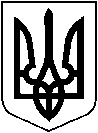 УКРАЇНА ХМІЛЬНИЦЬКА МІСЬКА РАДАВІННИЦЬКОЇ ОБЛАСТІРІШЕННЯ №               проєктвід «___» ______ 2023 року  				     сесія міської ради							                              8 скликанняПро доповнення до Порядку використання коштів міського бюджету, передбачених на фінансування заходів Комплексної програми розвитку культури та туризму Хмільницької міської територіальної громади на 2022-2026 роки  (зі змінами) Враховуючи службову записку начальника організаційного відділу Хмільницької міської ради Тендерис О.В. від 12.09.2023 р. №3859/01-24 щодо належного вшанування героїв російсько-української війни під час урочистого вручення державних нагород військовослужбовцям, які відзначилися у боях за захист державного суверенітету та територіальної цілісності України, або членам сімей військовослужбовців, у разі нагородження їх посмертно, відповідно до п.3 розділу 6 Комплексної програми розвитку культури та туризму Хмільницької міської територіальної громади на 2022-2026 роки, затвердженої рішенням 14 сесії Хмільницької міської ради 8 скликання від 24.06.2021 року №573, зі змінами, керуючись ст. 26, ст. 59 Закону України «Про місцеве самоврядування в Україні», Хмільницька міська радаВИРІШИЛА:1.Внести доповнення до Порядку використання коштів міського бюджету затвердженого рішенням 24 сесії міської ради 8 скликання від 10 грудня 2021 р. №946, передбачених на фінансування заходів Комплексної програми розвитку культури та туризму Хмільницької міської територіальної громади на 2022-2026 роки (зі змінами),  а саме доповнити пункт 1 Додатку №3 «Порядок використання коштів міського бюджету, передбачених на відзначення професіоналів різних напрямків роботи, пов'язаних із життєдіяльністю міської громади, ювілярів, трудових колективів, вшанування пам’яті видатних особистостей міської громади» наступними абзацом:«- заходи з нагоди вручення державних нагород військовослужбовцям, які відзначилися під час російсько-української війни у боротьбі за захист державного суверенітету та територіальної цілісності України, або членам сімей цих військовослужбовців, у разі нагородження їх посмертно».2. Організаційному відділу  міської ради у документах постійного зберігання зазначити факт та підставу внесення доповнення до Порядку згідно п.1 цього рішення.		3. Контроль за виконанням цього рішення покласти на постійну комісію ради з питань планування, соціально-економічного розвитку, бюджету, фінансів та підприємництва, торгівлі та послуг, інвестиційної та регуляторної політики   (Кондратовець Ю.Г.) та постійну комісію міської ради з питань охорони здоров’я, освіти, культури, молодіжної політики та спорту (Шумигора Ю.В.).Міський голова                                                          Микола ЮРЧИШИН